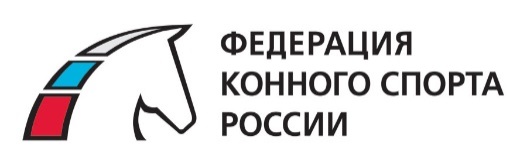 ПОЛОЖЕНИЕ О СОРЕВНОВАНИЯХ ПО КОНКУРУЛИЧНО-КОМАНДНЫЙЧЕМПИОНАТ И ПЕРВЕНСТВО НИЖЕГОРОДСКОЙ ОБЛАСТИКУБОК КСК «ПАССАЖ» II ЭТАП ОБЩАЯ ИНФОРМАЦИЯОБЩИЕ УСЛОВИЯСоревнования проводятся в соответствии сПравилами вида «Конный спорт» утв. Приказом от Минспорттуризма России №818 от 27.07.2011 г., в редакции приказа Минспорта России №500 от 08.06.2017 г.Общим регламентом FEI, 23-е изд., с изм. на 01.01.2018 г.Ветеринарным Регламентом ФКСР, утв. 14.12.2011 г., действ. с 01.01.2012 г.Ветеринарным регламентом FEI, 14-е изд., действ. с 01.01.2018г.Правилами соревнований FEI по конкуру, 26-е изд., действ. с 01.01.2018 г.Действующим Регламентом ФКСР по конному спортуПравилами FEI по антидопинговому контролю и медикаментозному лечению лошадей (2-е изд., с изм. на 01.01.2018)Всеми действующими поправками к указанным выше документам, принятыми в установленном порядке и опубликованными ФКСР.Настоящим положениемОРГАНИЗАТОРЫФедерация конного спорта России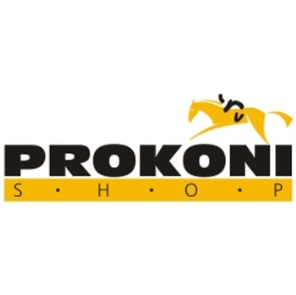 Министерство спорта Нижегородской областиФедерация конного спорта Нижегородской областиКонноспортивный клуб «Пассаж»СДЮСШОР по современному пятиборью и конному спорту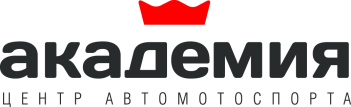 Магазин товаров для конного спорта Prokoni ShopЦентр автомотоспорта «Академия»Оргкомитет:Ответственность за организацию соревнований несет Оргкомитет, ответственность за проведение соревнований несет Главная судейская коллегия. Оргкомитет и Главная судейская коллегия оставляют за собой право вносить изменения в программу соревнований в случае непредвиденных обстоятельств. Федерация конного спорта России не несет ответственности по вопросам финансовых обязательств Оргкомитета.ГЛАВНАЯ СУДЕЙСКАЯ КОЛЛЕГИЯ И ОФИЦИАЛЬНЫЕ ЛИЦАТЕХНИЧЕСКИЕ УСЛОВИЯПРИГЛАШЕНИЯ И ДОПУСКДОПУСК К УЧАСТИЮ В СОРЕВНОВАНИЯХ:	Участие одной лошади под двумя всадниками в одном маршруте допускается в маршрутах с высотой препятствий до 100 см включительно, кроме лошадей 5 лет, для которых участие под двумя всадниками в одном маршруте не допускается.	Лошадь может стартовать не более двух раз в день, однако, по усмотрению Главного судьи, может быть разрешен третий старт лошади в случае, если лошадь выступает в маршрутах с высотой препятствий не выше 100 см, кроме лошадей 5 лет, которые не могут стартовать более 2 раз в день.	Лошади 5 лет не могут стартовать в маршрутах с высотой препятствий более 110 см.	Спортивные пары, принимающие участие в зачетах по детям и юношам допускаются участию в открытом классе в других маршрутах. 	Командное Первенство проводится отдельно по возрастным категориям: дети и  юноши. 	Командный Чемпионат проводится по группе «B».	Состав спортивной команды не менее 2-х человек (полная команда – 3 человека, зачет по 2 лучшим). * Спортсмены из других регионов имеют право участвовать в соревнованиях за исключением розыгрыша абсолютного первенства.ЗАЯВКИ	Предварительные заявки подаются по установленной форме до 20.09.2018 до 18:00 e-mail: mshapkova@gmail.com и по телефону: +7(910)392-95-87 (Щапкова Марина Юрьевна).	Обо всех изменениях в заявках на участие просьба сообщить по e-mail: mshapkova@gmail.com или по телефону: +7(910)392-95-87 (Щапкова Марина Юрьевна)	Окончательные заявки – на мандатной комиссии.! Участники, не подавшие предварительную заявку в установленные сроки, для допуска к участию в соревнованиях оплачивают двойной стартовый взнос.УЧАСТИЕ	К участию в соревнованиях допускаются спортсмены, имеющие действующую регистрацию ФКСР.	На мандатную комиссию должны быть предоставлены следующие документы:– 	документ, подтверждающий регистрацию ФКСР на 2018 год;–	документ, подтверждающий оплату взноса за участие в соревнованиях ФКСНО на 2018 год (для нижегородских спортсменов);– 	заявка по форме;– 	паспорт(а) спортивной лошади ФКСР;– 	документ, подтверждающий уровень технической подготовленности спортсмена 	(зачетная 	книжка, удостоверение о спортивном разряде/звании);– 	действующий медицинский допуск спортивного диспансера или разовая медицинская 	справка 	на участие в соревнованиях;– 	для спортсменов, которым на день проведения соревнования не исполнилось 18 лет, 	требуется нотариально заверенные доверенность (заявление) тренеру от родителей или 	законного опекуна на право действовать от их имени и разрешение 	на участие в 	соревнованиях по конному спорту;– 	для детей, а также для юношей, в случае их участия в соревнованиях более старшей 	возрастной категории – заявление тренера о технической готовности спортсмена и 	заверенные нотариально или написанные в присутствии Главного судьи/Главного 	секретаря соревнований заявления от родителей об их согласии;– 	действующий страховой полис или уведомление ФКСР об оформлении страховки через 	ФКСР.Ветеринарному врачу соревнований при въезде на территорию проведения соревнований предоставляется ветеринарное свидетельство (сертификат).Всадники, не достигшие 16 лет, не могут принимать участие в соревнованиях на лошадях, моложе 6-ти лет.Для всех категорий всадников обязательно ношение защитного шлема во время тренировки, разминки и выступления. ВЕТЕРИНАРНЫЕ АСПЕКТЫСостояние здоровья лошадей должно быть подтверждено ветеринарным свидетельством установленного образца. Обязательно наличие серологических исследований и профилактических прививок в соответствии с эпизоотической обстановкой в регионе.Ветеринарный осмотр лошадей проводится по прибытию и на разминке, ветеринарное свидетельство предоставляется врачу соревнований Гонину Евгению Юрьевичу.ЖЕРЕБЪЕВКА УЧАСТНИКОВЖеребьевка участников проводится 21.09.2018 в 18:00ПРОГРАММА СОРЕВНОВАНИЙ!!! Оргкомитет оставляет за собой право расширить программу соревнований соревнованиями «открытого класса» (маршруты с гандикапом, кроме маршрутов 1А, 5А). Результаты соревнований «Открытого класса» не могут быть основанием для присвоения или подтверждения спортивных разрядов, не учитываются в результатах официальных соревнований, но являются квалификационными к соревнованиям следующего технического уровня сложности. Организационный комитет оставляет за собой право изменять время начала соревнований, а также изменять порядок езд с информированием об этом всех заинтересованных лиц!ОПРЕДЕЛЕНИЕ ПОБЕДИТЕЛЕЙ И ПРИЗЕРОВ	Победитель и призеры Личного Чемпионата и Первенства Нижегородской области по конкуру определяются в каждом зачете согласно статье проведения маршрута. 	Абсолютный победитель Первенства Нижегородской области среди детей определяется по наименьшей сумме штрафных очков в маршрутах № 1, 5. В случае равенства суммы преимущество имеет пара «всадник-лошадь» с лучшим результатом (занятым местом) в маршруте № 5.	Абсолютный победитель Первенства Нижегородской области среди юношей определяется по наименьшей сумме штрафных очков в маршрутах № 3, 7. В случае равенства суммы преимущество имеет пара «всадник-лошадь» с лучшим результатом (занятым местом) в маршруте № 7.	Абсолютный победитель Чемпионата Нижегородской области по группе «D» определяется по наименьшей сумме штрафных очков в маршрутах № 2, 6. В случае равенства суммы преимущество имеет пара «всадник-лошадь» с лучшим результатом (занятым местом) в маршруте № 7.	Абсолютный победитель Чемпионата Нижегородской области по группе «C» определяется по наименьшей сумме штрафных очков в маршрутах № 1A, 5А. В случае равенства суммы преимущество имеет пара «всадник-лошадь» с лучшим результатом (занятым местом) в маршруте № 7.	Абсолютный победитель Чемпионата Нижегородской области по группе «В» определяется по наименьшей сумме штрафных очков в маршрутах № 3, 7. В случае равенства суммы преимущество имеет пара «всадник-лошадь» с лучшим результатом (занятым местом) в маршруте № 7.	2 этап Кубка КСК «Пассаж» по конкуру является частью многоэтапного турнира. Абсолютный победитель Кубка КСК «Пассаж» определится в зачете дети и в общем зачете по наименьшей сумме занятых мест в двух из трех этапов Кубка КСК «Пассаж», проходящих в течение 2018 года, включая финал. Для участия в розыгрыше абсолютного первенства необходимо выступить как минимум на одном из двух этапов и обязательно в финале. Если пара принимает участие во всех трех этапах, включая финал, то в расчет берутся два наилучших результата. Абсолютный победитель Кубка КСК «Пассаж» 2018 по детям определится по итогам маршрута 80см, в общем зачете – по итогам маршрута 100см.  	Победитель и призеры Командного Первенства Нижегородской области по конкуру определяются по двум дням по наименьшей сумме мест двух лучших всадников команды, занятых ими в маршрутах № 1 и 5 (дети), в маршруте № 3 и 7 (юноши). В случае равенства суммы мест, более высокую строчку будет занимать та команда, лучший всадник которой занял более высокое место. В случае, если один из участников команды не закончил маршрут, его результат равен последнему месту, которое он мог бы занять в этом маршруте. 	Победитель и призеры Командного Чемпионата Нижегородской области по конкуру по группе «В» определяются по двум дням по наименьшей сумме мест двух лучших всадников команды, занятых ими в маршруте № 3 и 7. В случае равенства суммы мест, более высокую строчку будет занимать та команда, лучший всадник которой занял более высокое место. В случае, если один из участников команды не закончил маршрут, его результат равен последнему месту, которое он мог бы занять в этом маршруте..НАГРАЖДЕНИЕ	Во всех зачетах Личного Чемпионата и Первенства Нижегородской области по конкуру награждается три призовых места.	Победители и призеры каждого зачета награждаются медалями, дипломами соответствующих степеней, ценными призами и подарками от партнеров, их лошади награждаются розетками (кроме соревнований открытого класса).	Победители и призеры соревнований открытого класса награждаются дипломами и ценными призами.	Абсолютные Победители Личного Чемпионата и Первенства Нижегородской области по конкуру награждаются кубками, медалями и дипломами, их лошади награждаются розетками.  	Тренеры абсолютных победителей награждаются дипломами.		Победители и призеры 2 этапа Кубка КСК «Пассаж» по конкуру награждаются медалями, дипломами соответствующих степеней, ценными призами и подарками от партнеров, их лошади награждаются розетками.	Победители Командного Чемпионата и Первенства Приволжского федерального округа по конкуру (1 командное место) награждаются общим командным призом, медалями, дипломами соответствующих степеней и подарками от партнеров, их лошади награждаются розетками.	Призеры Командного Чемпионата и Первенства Приволжского федерального округа по конкуру (2 и 3 командные места) награждаются медалями, дипломами соответствующих степеней и подарками от партнеров, их лошади награждаются розетками.	Организаторы соревнований оставляют за собой право учреждать дополнительные призы и подарки.	Церемония награждения победителей и призеров будет проводиться в пешем строю (время будет объявлено дополнительно). Организаторы оставляют за собой право вносить изменения.РАЗМЕЩЕНИЕ1.Участники: - «Гостиница Нижегородская»: ул. Кузнечихинская, 73 Тел. +7 (831) 417-11-61 - Гостиница «12 месяцев»: ул. Цимлянская, 5 Тел. +7 (831) 423-43-24, http://12mes-otel.ru- Гостиница «Очаг»: ул. Родионова, 197 к.3Тел. +7 (831) 469-03-43Бронирование гостиницы участники осуществляют самостоятельно. 2.Лошади Летники с первоначальной подстилкой 800 руб./сутки без кормов.В случае заезда после 12:00 и выезда до 12:00 взимается плата за полдня (400 рублей).Летники под амуницию предоставляются на условиях 500 руб./сутки. (250руб./0,5сут.)Корма: сено – 12р./кг, овес – 15р./кгВ стоимость постоя входит использование манежа/поля (1 час в день). Размещение производится по предварительным заявкам по тел. +7(910)795-51-88 (Кузмин Владимир Порфирьевич), а также указывается в предварительной заявке на соревнование.3. Приезд:Время и дата приезда всадников, прибытия лошадей должны быть поданы в Оргкомитет заранее.По желанию спортсмена и договоренности с Оргкомитетом возможно более ранний заезд и поздний отъезд. О более раннем приезде спортсменов и лошадей необходимо сообщить в Оргкомитет.ФИНАНСОВЫЕ УСЛОВИЯСтартовые взносы за каждый старт:Все категории участников: 1 000 рублей!!! При отказе спортсмена от участия в соревнованиях стартовый взнос возврату не подлежит!Организация и проведение соревнований, аренда спортсооружения, оплата ценных призов, реклама, оплата проезда, проживания и работы судей и обслуживающего персонала, оплата наградной атрибутики осуществляются за счет средств Оргкомитета и спонсоров. 	Командирование спортсменов, водителей, тренеров, коноводов, представителей спортсменов, доставка, размещение и кормление лошадей, оплата ветеринарных услуг осуществляется за счет командирующих организаций или заинтересованных лиц.Оргкомитет обеспечивает техническое обслуживание соревнований, оказание первой медицинской или ветеринарной помощи во время соревнований.СТРАХОВАНИЕ	Ответственность Организаторов перед участниками и третьими лицами – в соответствии с Федеральным Законом «О физической культуре и спорте в Российской Федерации» от 23 ноября  2007 года.	Настоятельно рекомендуется каждому участнику соревнований и владельцу лошади иметь во время соревнований при себе действующий страховой полис о договоре страхования гражданской ответственности.Данное положение является официальным приглашением на соревнования.Подача заявки на соревнования означает согласие со всеми условиями положения.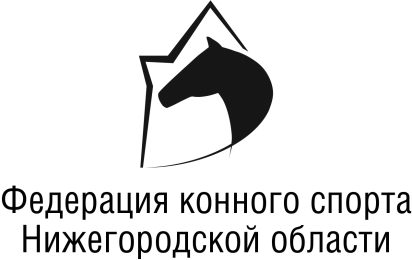 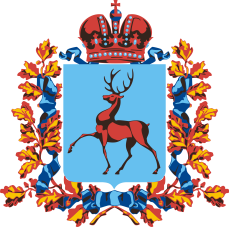 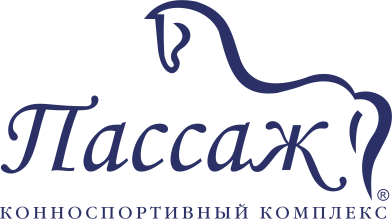 «УТВЕРЖДЕНО»Президент Федерации конного спорта Нижегородской области_________________В.Н. Лунин«___»_____________2018г.«СОГЛАСОВАНО»Министр спорта Нижегородской области _______________С.Ю. Панов «___»___________2018г.«УТВЕРЖДЕНО»Директор ООО КСК «Пассаж»_____________ А.Г. Балыкин«___»___________2018г.СТАТУС СОРЕВНОВАНИЙ:региональныеКВАЛИФИКАЦИОННЫЕ Квыполнению нормативов до 2 спортивного разряда включительноКАТЕГОРИЯ СОРЕВНОВАНИЙ:лично-командныеДАТА ПРОВЕДЕНИЯ:21-23 сентября 2018 годаМЕСТО ПРОВЕДЕНИЯ:конноспортивный комплекс «Пассаж»Регистрационные данныев ФГИС "Меркурий"RUномер 1803531ООО КСК «Пассаж»603093, г.Нижний Новгород, ул.Овражная, 62ОСОБЫЕ УСЛОВИЯ:призовой фонд: 75000 рублейЧлены Оргкомитета турнираКузмин Владимир Порфирьевич – размещение лошадейтелефон: +7(910)795-51-88Члены Оргкомитета турнираОкунева Ольга Николаевна – финансовые вопросытелефон: +7(831)410-13-13Члены Оргкомитета турнираХохлачева Марина Владимировна – организационные вопросытелефон: +7(915)943-03-01Члены Оргкомитета турнираЩапкова Марина Юрьевна – прием заявоктелефон: +7(910)392-95-87 mshapkova@gmail.com Директор турнираБалыкина Ольга Анатольевнателефон: +7(915)-946-87-09ФИОКатегорияРегионГлавный судья Вяльшин С.Т.1Кг.МоскваГлавный секретарьГарбуз А.В.1Кг.МоскваСудьи-члены ГСКЕлшанская Т.В.1КУдмуртская Респ.Седакова Н.А.1КМосковкая обл.Шеф-стюардХохлачева М.В.1КНижегородская обл.Ассистент шеф-стюардаКозикова С.А.2КНижегородская обл.Технический делегатСедакова Н.А.1КНижегородская обл.Курс-ДизайнерКолбина Е.В.2К, МК1*Кировская областьСекретарьЩапкова М.Ю.2КНижегородская обл.Ветеринарный врачГонин Е.Ю.Нижегородская обл.Соревнования проводятсяна открытом грунтеТип грунта:еврогрунтРазмеры боевого поля:35×70 мРазмеры разминочного поля:40×60 мКатегории приглашенных участников:взрослые всадники/взрослые всадники на молодых лошадях/юноши/дети/любителиКоличество лошадей на одного всадника:не ограничено (личный зачет)1 лошадь (командный зачет)Количество приглашенных всадников из одного региона (Нижегородская область):не ограниченноКоличество регионов, приглашённых к участиюне ограниченно* СоревнованиеУсловия допускаГруппа «В»Мужчины и женщины 16 лет и старше, имеющие не ниже 2 спортивного разряда, на лошадях 6 лет и старшеГруппа «С»Мужчины и женщины 16 лет и старше на лошадях 7-ми, 6-ти, 5-ти, 4-х летГруппа «D»Мужчины и женщины 16 лет и старше, имеющие не выше 2 спортивного разряда и не выступавшие в текущем и 2-х предшествующих годах в соревнованиях группы «А» и «В»,  на лошадях 6 лет и старшеЮноши и девушки14-18 лет (2000-2004 г.р.)  на лошадях 6 лет и старшеМальчики и девочки12-14 лет (2004-2006 г.р.)  на лошадях 6 лет и старшеОткрытый классВсе категории участников на лошадях 6 лет и старшеДатаВремяПрограмма соревнований21 сентября(пятница)15:00Мандатная комиссия21 сентября(пятница)18:00Жеребьевка участников22 сентября (суббота)10:00Маршрут № 1А– 80-100 см, в две фазы, ст. 16.16.5.6, табл. В - группа «C» (4-5 лет) – 80-85 см;- группа «C» (6-7 лет) – 95-100 см.22 сентября (суббота)ХХ:ХХМаршрут № 1– 80-90 см, в две фазы, ст. 16.16.5.6, табл. В - зачет для детей – 80 см; (Кубок КСК «Пассаж», зачет дети)- открытый класс.22 сентября (суббота)ХХ:ХХМаршрут № 2 – 100-105 см, в две фазы, ст. 16.16.5.6, табл. В - группа «D» – 105 см;- открытый класс.22 сентября (суббота)ХХ:ХХМаршрут № 3 – 110-115 см, на чистоту и резвость, ст. 9.8.2.1, табл. В - зачет для юношей – 110см;- группа «B»  – 115см;- открытый класс.22 сентября (суббота)ХХ:ХХМаршрут № 4 – 90 см – шоу-маршрут- открытый класс.23 сентября (воскресенье)10:00Маршрут № 5А – 85-105 см, с перепрыжкой, ст.9.8.2.2, 13.1.2, табл. В - группа «C» (4-5 лет) – 85-90 см;- группа «C» (6-7 лет) – 100-105 см.23 сентября (воскресенье)ХХ:ХХМаршрут № 5 – 90-100 см, с перепрыжкой, ст.9.8.2.2, 13.1.3, табл. А - зачет для детей – 90 см;- открытый класс – 100 см (Кубок КСК «Пассаж», общий зачет)23 сентября (воскресенье)ХХ:ХХМаршрут № 6 – 105-110 см, на чистоту и резвость, ст.9.8.2.1, табл. А - группа «D» – 110 см;- открытый класс.23 сентября (воскресенье)ХХ:ХХМаршрут № 7 – 115-120 см, с перепрыжкой, ст.9.8.2.2, 13.1.2, табл. А - зачет для юношей - 115 см;- группа «B» - 120 см;- открытый класс.«СОГЛАСОВАНО»____________________   Председатель Комитета ФКСРпо конкуру«___» ____________ 201_г.«СОГЛАСОВАНО»______________________   Председатель Судейского Комитета ФКСР«___» ____________ 201_г.